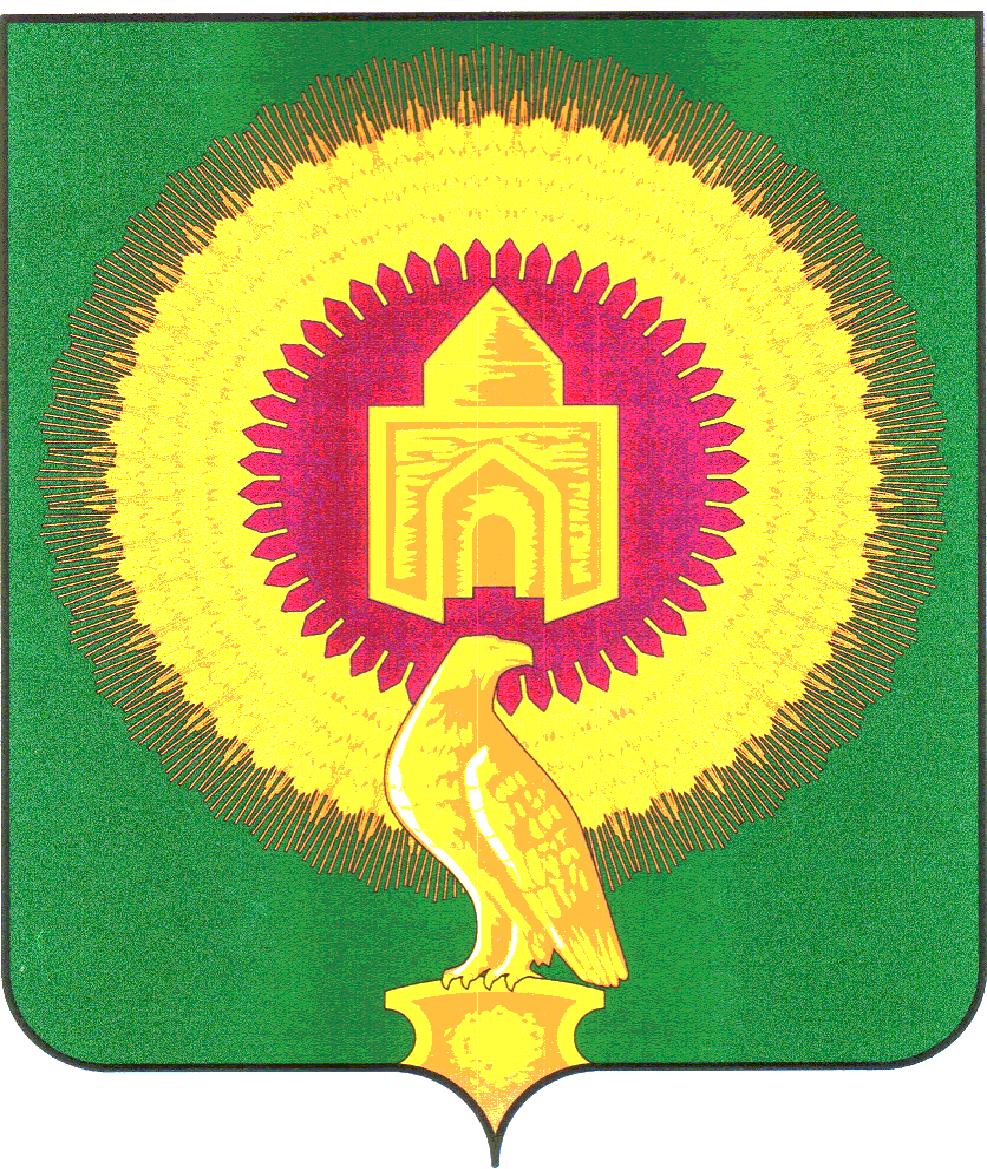                        Администрация Николаевского сельского поселения                   Варненского муниципального района Челябинской области                                                         РАСПОРЯЖЕНИЕ            От 09.02.2018г.                                   №    07                                с. Николаевка           «О возложении персональной           ответственности за состояние           антикоррупционной работы           в Николаевском сельском поселении»                       В соответствии с Федеральным законом от 25.12.2008 года  № 273- ФЗ « О  противодействии       коррупции» , Распоряжения Администрации Варненского муниципального района Челябинской области № 55-р от 01.02.2018 года «О возложении персональной ответственности за состояние   антикоррупционной работы в целях повышения персональной ответственности руководителей органов местного     самоуправления за    состоянием аникоррупцинной работы  Администрация Николаевского сельского поселения                                            ПОСТАНОВЛЯЕТ:         1.      Возложить персональную ответственность за состоянием аникоррупцинной работы  Администрация Николаевского сельского поселения на главу сельского поселения Кулькова Алексея Юрьевича, в том , числе за:- обеспечение соблюдения подчиненными ограничений и запретов , требований о предотварщении или урегулировании конфликта интересов, исполнения ими обязанностей,  установленных Федеральным законом от 25 .12 2008 г., № 273 «О  противодействии коррупции» и другими федеральными законами:- своевременное принятие мер по выявлению и устранению причин и условий, способствующих возникновению конфликта интересов;- уведомления представителя нанимателя о фактах совершения подчиненными коррупционных правонарушений, непредставления ими сведений либо представления недостоверных или неполных сведений о доходах, об имуществе и обязательствах имущественного характера;- обеспечение реализации подчиненными обязанности уведомлять представителя нанимателя обо всех случаях обращения к ним каких – либо лиц в целях склонения их к совершению коррупционных правонарушений;- организацию правового просвещения подчиненных, своевременное ознакомление их с нормативными правовыми актами в сфере противодействия коррупции;- проведение антикоррупционных мероприятий в возглавляемом структурном подразделении.Возложить на руководителя МУК « Николаевского сельского Дома культуры» Бочкареву В.А., персональную ответственность за состояние антикоррупционной работы в возглавляемых учреждениях, в том числе за:-  своевременное принятие мер по выявлению и устранению причин и условий, способствующих возникновению конфликта интересов;-  уведомление работодателя, органов прокуратуры, иных федеральных государственных органов о фактах совершения подчиненными коррупционных правонарушений;- организацию правового просвещения подчиненных, своевременное ознакомление их с нормативными правовыми актами в сфере коррупции;-  проведение антикоррупционных мероприятий в возглавляемых учреждениях;     3.  Данное распоряжение обнародовать на официальном сайте администрации           Николаевского       сельского поселения в сети Интернет.Контроль за выполнением данного постановления оставляю за собой.        5.   Настоящее распоряжение вступает в силу со дня его подписания.                   Глава поселения:                                                                           А.Ю. Кульков.    Ознакомлена                     «            »                2018 г. _________________________________	                                                                                                  ( Ф.И.О.)